		BolagsstyrningsrapportNamn: Lars AnderssonFödd: 1941Utbildning: Tekniskt Gymnasium HögskoleutbildningArbetslivserfarenhet: VD Eskilstuna Energi & Miljö 20 årUppdrag i bolaget: OrdförandeAndra uppdrag i företag och organisationer: Ordförande FVB styrelseLedamot i Eskilstuna Kommunfullmäktige Ordförande Eskilstuna Strängnäs Energi & Miljö ABOrdförande i Munktell Science ParkVäsentliga aktieinnehav som bolaget har affärsförbindelser med: NejInvaldes i styrelsen år: 2007Övriga uppgifter som kan vara av betydelse för uppdraget: Regeringens särskilda utredare för den Svenska statliga energiforskningen (1986-1987), samt för Det Svenska Jordbrukets Roll Som Energiproducent (2005-2007). Ordförande i branschorganisationen Svensk Fjärrvärme (1994-1998). VD för Svealandsbanan AB. Ledamot av Statsminister Göran Perssons Oljekommission. Ordförande i Eskilstuna Kommuns Lokala oljekommission.Namn: Johan Holmqvist Född: 1964
Utbildning: Byggnads- och VVS-ingenjör (Rinmanskolan och Åsö gymnasium)Kurser i juridik, ekonomi och administration (Stockholms universitet)Certifikatutbildning för styrelseledamöter i kommunalt ägda bolag (Styrelseakademin)Kurser i byggadminstration, entreprenadjuridik, entreprenadförsäkringar, lagen om offentlig upphandling, konkurrenslagen, ISO 31 000 Risk Management, affärsmannaskap, ledarskap, försäljning, förhandlingsteknik m.m Arbetslivserfarenhet: Drygt 30 år inom bygg- och fastighetsbranschen i en rad olika linjebefattningsroller som VVS-konstruktör, projektledare för rör- och luftbehandlingsentreprenader, VD i familjeägda installations- respektive fastighetsförvaltningsföretag, filialchef i
ett rikstäckande installationsföretag och försäljningsdirektör i ett rikstäckande
grossistföretag. Därtill stabsfunktionsroll som verksamhetsutvecklare i ett rikstäckande installationsföretag och kontraktschef. Nordic Risk Manager i ett internationellt företag.AnsvarsområdenBolags löpande förvaltning, köp och försäljning av fastigheter, försäljning av verksamhet i form av s.k. inkråmsförsäljning,
affärsförhandlingar och tvistehantering inom och utom rätta, processägare för riskhantering samt design av företagsinterna entreprenadjuridikutbildningar. Verksamhetsutveckling inom Risk & Försäkring, IT, Kvalitet, Miljö och Arbetsmiljö.Uppdrag i bolaget: 1:a vice Ordförande i Eskilstuna Kommunföretag AB januari 2015 - Andra uppdrag i företag och organisationer: - Styrelseledamot i Eskilstuna Bad AB under perioden 2012-2014.
- Styrelseledamot i Eskilstuna Energi & Miljö AB och dess dotterbolag under perioden
   januari 2015 - juni 2016.- Styrelseledamot i Eskilstuna Logistik och Etablering AB januari 2016 - maj 2016- Styrelseordförande i Eskilstuna Logistik och Etablering juni 2016-Väsentliga aktieinnehav som bolaget har affärsförbindelser med: NejInvaldes i styrelsen år: 2015 Övriga uppgifter som kan vara av betydelse för uppdraget:
Namn: Lars BohlinFödelseår: 1969Utbildning: Grafisk utbildningArbetslivserfarenhet: Egen företagare i 25 årUppdrag i bolaget: Andre vice ordförandeAndra uppdrag i företag och organisationer: Ordförande i Torshälla MotorbåtsklubbVäsentliga aktieinnehav som bolaget har affärsförbindelser med:Invaldes i styrelsen år: 2019Övriga uppgifter som kan vara av betydelse för uppdraget: Namn: Maria BucoFödd: 1965Utbildning: Naturvetenskaplig linje (gymnasie). Kandidatexamen, inriktning företagsekonomi. Kompletterande högskolestudier Handelsrätt mm. Arbetslivserfarenhet: Ekonom 3 år, Eget företag inom restaurang 4 år, Egen företagare och VD inom bygg, fastighetsförvaltning och industri 25 år. Uppdrag i bolaget: LedamotAndra uppdrag i företag och organisationer: Ekonom på RiksbyggenVäsentliga aktieinnehav som bolaget har affärsförbindelser med: NejInvaldes i styrelsen år: 2015Övriga uppgifter som kan vara av betydelse för uppdraget: NejNamn: Tommy Hamberg Född: 1951Utbildning: Mellanstadielärare och SpeciallärareArbetslivserfarenhet: 11 år som mellan- och högstadielärare21 år som kommunal- eller oppositionsrådEgenföretagare inom lantbruk 17 årUppdrag i bolaget: LedamotAndra uppdrag i företag och organisationer: Vice ord. Energi- och Miljö ABVäsentliga aktieinnehav som bolaget har affärsförbindelser med: NejInvaldes i styrelsen år: Första gången 1996. Nuvarande uppdrag 2010.Övriga uppgifter som kan vara av betydelse för uppdraget: NejNamn: Sarita HottiFödd: 1970Utbildning: Magister i EkonomistyrningArbetslivserfarenhet: Statens Invandrarverk 1989-1997EU-mål 3, projektledare, Metall 1998-99Södertörns Högskola 1999Flens kommun, hemtjänst 2000-2004, timanställdFärgmästaren i EA AB 2004-2008Kommunalråd 2006-2015Uppdrag i bolaget: LedamotAndra uppdrag i företag och organisationer: Sörmlandskollektivtrafik myndighet, ledamotMälab, suppleantFärgmästaren i EA AB, suppleantEskilstuna kommunfullmäktige, kommunstyrelse, Stadsbyggnadsnämnden Nyföretagarcentrum, ledamotVäsentliga aktieinnehav som bolaget har affärsförbindelser med: NejInvaldes i styrelsen år: 2015Övriga uppgifter som kan vara av betydelse för uppdraget: Namn: Seppo VuolteenahoFödd: 1978Utbildning: Mjukvaruingenjör.Arbetslivserfarenhet: Privat IT-sektor, utveckling och utbildning. Politisk sekreterare.Uppdrag i bolaget: Styrelseledamot
Andra uppdrag i företag och organisationer: Ledamot i kommunfullmäktigeLedamot i StadsbyggnadsnämndenLedamot i Eskilstuna Strängnäs Energi & Miljö ABLedamot i Eskilstuna Kommunfastigheter AB.
Väsentliga aktieinnehav som bolaget har affärsförbindelser med: Nej
Invaldes i styrelsen år: 2015Övriga uppgifter som kan vara av betydelse för uppdraget: Namn: Bertil Andersson	Födelseår: 1945Utbildning: 1965 Studentexamen Eskilstuna Högre Allmänna Läroverk	1970 Pol.mag. Uppsala UniversitetArbetslivserfarenhet: 	Marknads- och produktchef IBM 20 år		Egen företagare inom IT 10 årUppdrag i bolaget: Styrelseledamot Andra uppdrag i företag och organisationer:- Ordförande Eskilstuna Kommunfastigheter AB- Egen företagare inom fastighetsförvaltningVäsentliga aktieinnehav som bolaget har affärsförbindelser med: Nej.Invaldes i styrelsen år: 2019Övriga uppgifter som kan vara av betydelse för uppdraget: Nej Namn: Nina TuncerFödelseår: 1966Utbildning: Fil. kand. examen Kulturvetarlinjen Örebro Universitet, TESOL Cert. Eurolink Courses Sheffield, tolk/översättarauktorisation Notarius Publicus No:4 Alanya TurkeyArbetslivserfarenhet: Arbetsförmedlingen Eskilstuna, EF Stockholm, Kungliga Norska Konsulatet Alanya Turkiet, Bahcesehir College Alanya, American Cultural Association Alanya, Ufuk College Alanya, Tursem Radio Alanya mmUppdrag i bolaget: LedamotAndra uppdrag i företag och organisationer: Politiska förtroendeuppdrag i kommunenVäsentliga aktieinnehav som bolaget har affärsförbindelser med: -Invaldes i styrelsen år: 2019Övriga uppgifter som kan vara av betydelse för uppdraget: -Namn: Lars-Göran HammarbergFödelseår: 1958Utbildning: Nioårig-grundskola, Två-årig gymnasieutbildning, samt några 5-10 poängs utbildningar på Mälardalens Högskola.Ledarskapsutbildning samt professionell aktörsutbildning i olika steg genom Sententia Management.Arbetslivserfarenhet: Har jobbat de senaste 35 åren som Ombudsman på Byggnads Mälardalen.Har under dessa år haft olika förtroende uppdrag som Ordförande, lokalt, regionalt, och ingått i byggnads Förbundsstyrelsen, samt dess förhandlingsdelegation m.m. Uppdrag i bolaget: Ordinarie LedamotAndra uppdrag i företag och organisationer:Ledamot i Riksbyggens lokalförening Mälardalen.Ordförande i två, samt vice Ordförande i en byggnadsstyrelse som ägarrepresentant för Riksbyggen. Styrelse/VU ledamot i LO-Distriktet Mellansverige.Revisor i Eskilstuna riksteaterförening.Väsentliga aktieinnehav som bolaget har affärsförbindelser med: ingaInvaldes i styrelsen år: 2019Övriga uppgifter som kan vara av betydelse för uppdraget: Namn: Ann-Sofie WågströmFödelseår: 1960Utbildning: Gymnasienivå med särskild behörighet på Folkhögskola och KOMVUXArbetslivserfarenhet: 17 år inom verkstadsindustrin.Uppdrag i bolaget: LedamotAndra uppdrag i företag och organisationer: Ordförande i Kommunfullmäktige, ordförande Eskilstuna Energi & Miljö AB med dotterbolag, ordförande i NTF och Säker trfik AB i D, E och T län. Ordförande i Eskilstuna Arbetarekommun, Ordförande i Brf Valfisken 5 Eskilstuna, ledamot i HSB Södermanland ekonomisk förening, ledamot i ESEM AB, ledamot och sekreterare i Eskilstuna Ölkultur förening.Väsentliga aktieinnehav som bolaget har affärsförbindelser med: IngaInvaldes i styrelsen år: 1996Övriga uppgifter som kan vara av betydelse för uppdraget: Namn: Tobias GustafssonFödelseår: 1988Utbildning: Industriprogrammet på RinmangymnasietArbetslivserfarenhet: IndustriarbetareUppdrag i bolaget: LedamotAndra uppdrag i företag och organisationer:Ledamot i Kommunfullmäktige2:e vice ordförande i Eskilstuna Kommunfastigheter ABVäsentliga aktieinnehav som bolaget har affärsförbindelser med: NejInvaldes i styrelsen år: 2019Övriga uppgifter som kan vara av betydelse för uppdraget: NejNamn: Thomas OhlssonFödelseår: -49Utbildning: Folkskola, handelsskolaArbetslivserfarenhet: Egen företagare sedan 1970Uppdrag i bolaget: StyrelseledamotAndra uppdrag i företag och organisationer: Väsentliga aktieinnehav som bolaget har affärsförbindelser med:Invaldes i styrelsen år: 2019Övriga uppgifter som kan vara av betydelse för uppdraget: Namn: Mats BengtssonFödelseår:1963Utbildning: Civ. ekonom, Örebro UniversitetArbetslivserfarenhet: 1990-1993                          Konsult                               EY 1993-1998                          Adm. Chef                          Forssjö Bruk 1998-2000                          Ek. chef                              Sparbanken Rekarne 2000-2002                          VD                                      Svenska Kartong 2002-2012                          olika ledarroller                  Sparbanken Rekarne 2012-                                  VD                                      Sparbanken RekarneUppdrag i bolaget: LedamotAndra uppdrag i företag och organisationer:                VD Sparbanken Rekarne                                                                                      Ordförande Eskilstuna Mäklarteam                                                                                    Ordförande Portfolio i EskilstunaVäsentliga aktieinnehav i bolag som bolaget har affärsförbindelser med: IngaInvaldes i styrelsen år: 2019Övriga uppgifter som kan vara av betydelse för uppdraget:Namn: Bo HellmarkFödelseår:1952Utbildning: Grundskola 9 år. Handelsskola 1 år.Arbetslivserfarenhet: Köpman.Uppdrag i bolaget: Ledamot.Andra uppdrag i företag och organisationer: Eskilstuna Pastorat. Eskilstuna Gardet.            Väsentliga aktieinnehav i bolag som bolaget har affärsförbindelser med: Inga.Invaldes i styrelsen år: 2019Övriga uppgifter som kan vara av betydelse för uppdraget: Inga.Namn: Mohamed AbdukaniFödelseår: 1979Utbildning: Innovatör/ innovationsprogrammet på MDHArbetslivserfarenhet: Handläggare på ArbetsförmedlingenUppdrag i bolaget: Adjungerad ledamotAndra uppdrag i företag och organisationer: Inte i dagsläget.Väsentliga aktieinnehav som bolaget har affärsförbindelser med: Invaldes i styrelsen år: 2019Övriga uppgifter som kan vara av betydelse för uppdraget: Har läst innovation och företagsekonomi på MDH, i stort sätt handlade utbildning om ekonomi, utveckling, och ledarskap.  samt en hel del av mina vardags arbetsuppgifter som mer eller mindre påverkar företagandes frågor kan vara betydelse fullt för uppdraget. 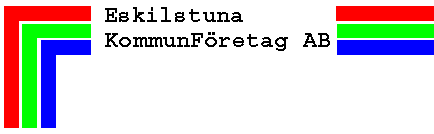 